NAGRAJENCI projekta SUPERSNEDMlekarna Celeia je organizirala natečaj Supersned za osnovne šole v šolskem letu 2013/2014, z namenom informirati otroke in mladostnike o označbi višje kakovosti in kakovostni prehrani.V petek, 6.6.2014, je potekal izbor zmagovalcev v projektu SUPERSNED. Izbor je potekal na upravi podjetja Mlekarna Celeia, Arja vas 92, 3301 Petrovče.Nagrajenci od 1. do 4. razreda – LIKOVNI IZDELEK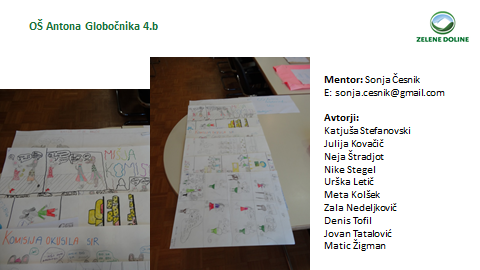 Nagrajenci od 1. do 4. razreda – KUHARSKI RECEPT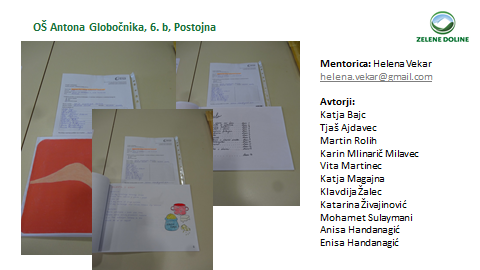 Nagrajenci od 5. do 9. razreda – LIKOVNI IZDELEK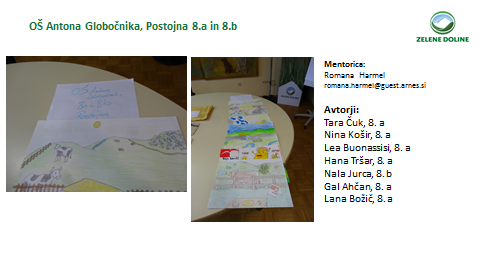 